ČETVRTAK, 1.10.2020.Lišće i grančice koje si jučer pokupio/la se sigurno već posušilo. Sada složi listopadno stablo kao na slici.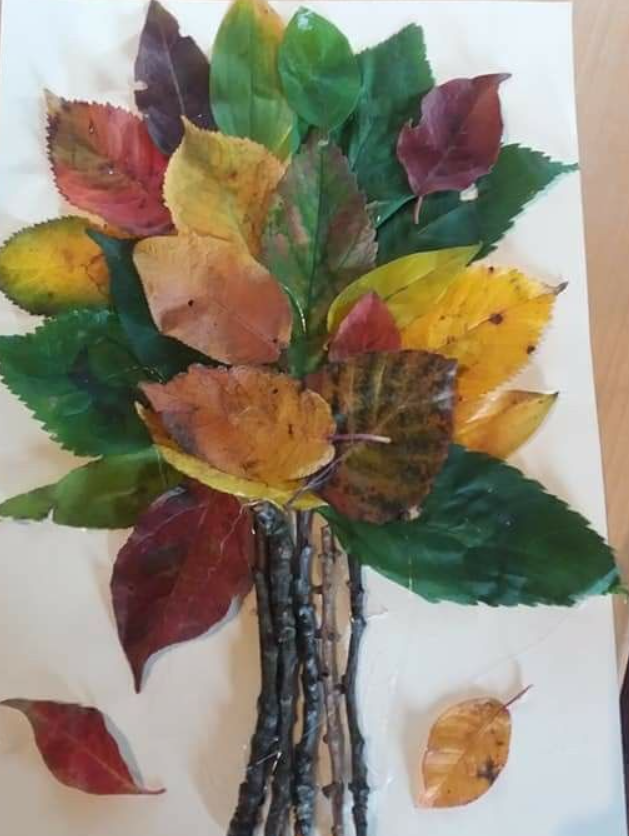 